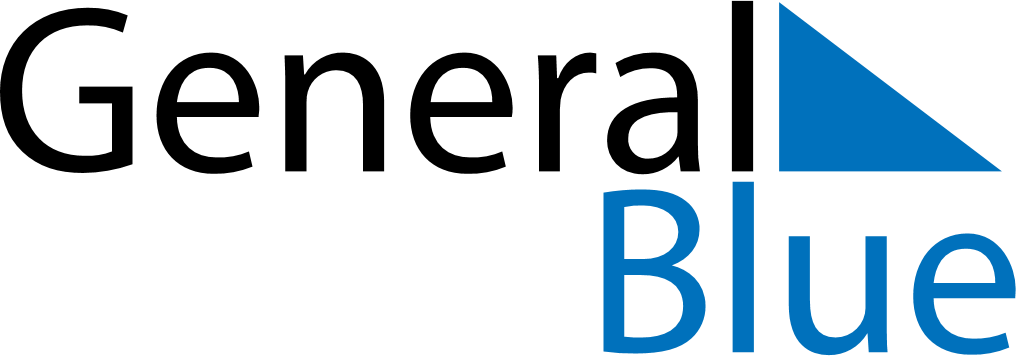 June 2024June 2024June 2024June 2024June 2024June 2024June 2024Jaboatao dos Guararapes, Pernambuco, BrazilJaboatao dos Guararapes, Pernambuco, BrazilJaboatao dos Guararapes, Pernambuco, BrazilJaboatao dos Guararapes, Pernambuco, BrazilJaboatao dos Guararapes, Pernambuco, BrazilJaboatao dos Guararapes, Pernambuco, BrazilJaboatao dos Guararapes, Pernambuco, BrazilSundayMondayMondayTuesdayWednesdayThursdayFridaySaturday1Sunrise: 5:27 AMSunset: 5:08 PMDaylight: 11 hours and 40 minutes.23345678Sunrise: 5:27 AMSunset: 5:08 PMDaylight: 11 hours and 40 minutes.Sunrise: 5:28 AMSunset: 5:08 PMDaylight: 11 hours and 40 minutes.Sunrise: 5:28 AMSunset: 5:08 PMDaylight: 11 hours and 40 minutes.Sunrise: 5:28 AMSunset: 5:08 PMDaylight: 11 hours and 40 minutes.Sunrise: 5:28 AMSunset: 5:08 PMDaylight: 11 hours and 40 minutes.Sunrise: 5:28 AMSunset: 5:08 PMDaylight: 11 hours and 39 minutes.Sunrise: 5:29 AMSunset: 5:08 PMDaylight: 11 hours and 39 minutes.Sunrise: 5:29 AMSunset: 5:09 PMDaylight: 11 hours and 39 minutes.910101112131415Sunrise: 5:29 AMSunset: 5:09 PMDaylight: 11 hours and 39 minutes.Sunrise: 5:29 AMSunset: 5:09 PMDaylight: 11 hours and 39 minutes.Sunrise: 5:29 AMSunset: 5:09 PMDaylight: 11 hours and 39 minutes.Sunrise: 5:30 AMSunset: 5:09 PMDaylight: 11 hours and 39 minutes.Sunrise: 5:30 AMSunset: 5:09 PMDaylight: 11 hours and 39 minutes.Sunrise: 5:30 AMSunset: 5:09 PMDaylight: 11 hours and 39 minutes.Sunrise: 5:30 AMSunset: 5:09 PMDaylight: 11 hours and 39 minutes.Sunrise: 5:30 AMSunset: 5:10 PMDaylight: 11 hours and 39 minutes.1617171819202122Sunrise: 5:31 AMSunset: 5:10 PMDaylight: 11 hours and 39 minutes.Sunrise: 5:31 AMSunset: 5:10 PMDaylight: 11 hours and 39 minutes.Sunrise: 5:31 AMSunset: 5:10 PMDaylight: 11 hours and 39 minutes.Sunrise: 5:31 AMSunset: 5:10 PMDaylight: 11 hours and 39 minutes.Sunrise: 5:31 AMSunset: 5:10 PMDaylight: 11 hours and 39 minutes.Sunrise: 5:32 AMSunset: 5:11 PMDaylight: 11 hours and 39 minutes.Sunrise: 5:32 AMSunset: 5:11 PMDaylight: 11 hours and 39 minutes.Sunrise: 5:32 AMSunset: 5:11 PMDaylight: 11 hours and 39 minutes.2324242526272829Sunrise: 5:32 AMSunset: 5:11 PMDaylight: 11 hours and 39 minutes.Sunrise: 5:33 AMSunset: 5:12 PMDaylight: 11 hours and 39 minutes.Sunrise: 5:33 AMSunset: 5:12 PMDaylight: 11 hours and 39 minutes.Sunrise: 5:33 AMSunset: 5:12 PMDaylight: 11 hours and 39 minutes.Sunrise: 5:33 AMSunset: 5:12 PMDaylight: 11 hours and 39 minutes.Sunrise: 5:33 AMSunset: 5:12 PMDaylight: 11 hours and 39 minutes.Sunrise: 5:33 AMSunset: 5:12 PMDaylight: 11 hours and 39 minutes.Sunrise: 5:33 AMSunset: 5:13 PMDaylight: 11 hours and 39 minutes.30Sunrise: 5:34 AMSunset: 5:13 PMDaylight: 11 hours and 39 minutes.